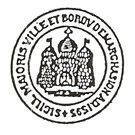 MARAZION TOWN COUNCILMeeting 04/20                                                                                                 19th February 2020TO ALL COUNCILLORS                        There is to be a meeting of the Town Council at the                                                                     Town Hall on Tuesday 25th February 2020 at 7.30pmApologies for Absence. 15-minute Public Speaking periodMinutes of meeting held on 11th February 2020.Matters arising from previous Minutes.Minute 398 of 18/19 (Old lamp posts)Minute 412 of 18/19 and 444(d) of 21/19 (Councillors’ Audit)Minute 418 of 19/19 and 393 of 18/19 (Governance Review)Minute 423(b)(vi) of 19/19 (Refurbishment of undertaker’s hut at the cemetery)Minute 423(b)(vii) of 19/19 (Removal of excess soil from the cemetery)Minute 423(d) of 19/19 (allotments)Minute 430 of 20/19 (replacement of noticeboard)Minute 432(b) of 20/19 (Moss on paths in Memorial Garden)Minute 449(a) of 21/19 (Signage for events)Minute 458(c) of 22/19 (soil to level graves)Minute 462(b) of 22/19 (Asset Risk Assessments)Minute 013(a) of 01/20 (Litter bins)Minute 017 of 02/20 (Folly Field toilet opening)Minute 018 of 02/20 (Emergency Plan)Minute 022 of 02/20 (VE-Day celebration)Minute 026(c)(i) and (ii) of 02/20. (Folly Field toilets)Minute 031 of 03/20 (planning issues)Councillors’ reports:To consider planning applications received from the Planning Authority since the last meeting.PA20/00711. Extension and alterations. 24 Godolphin Terrace. Mr & Mrs. BurltonTo receive details of planning permissions granted: None notified.And planning applications refused: None notified.CorrespondenceThank you, card, from Sowenna Appeal.Receive and approve Mr. Glover’s playground inspection reports for February.E-mail from Mr. Parker re. memorial bench on the Folly FieldThank you e-mail from Cruse Bereavement CareLetter of thanks from Mrs. Chambers for repair to damaged headstoneClerk's ReportPainting the Dollan (Minute 400 of 18/19)Receive and approve Data Protection ReportFinancial and Confidential Matters                Authorise and sign Direct Debit mandate to the Information Commissioner for Data Protection registration fee.ReceiptsMessrs. M. H. & L. J. Richards (Memorial for the late Mr. & Mrs. Richards)	£     143.25By Bank Credit (from statement dated 7th February 2020)St. Aubyn Lands (1/4 rent due 25th December 2019)				£16,975.00.St. Aubyn Lands (1/4 rent due 29th September 2019)				£16,975.00.Mr. Nicholas (garage rent)								£       50.00Payments. Approve the payments listed on the payments schedule. THE SCHEDULE Complete Business Solutions Group Ltd (Stationery)				£     351.37Vaughan Glover (Playground inspections)						£     225.00Malcolm Heather (three cutting invoices, totalling)					£ 1,890.00.Chubb Fire & Security Ltd (annual service contract renewal)			£     144.79Wallgate Ltd (9 new toilets for Folly Field WCs as per Order no. 01/20)		£ 4,767.98Wallgate Ltd (Handwashers purchased and installed: order no. 01/20)		£13,107.67.Direct Debits (from Bank statement dated 7th February 2020)BG Business (WC electricity)							£     125.47EDF (sundry electricity accounts)							£     233.00Sage Software Ltd (Account’s programme)						£       24.00